R0 What is it and how do our actions affect it? Answer sheetEducation in Chemistry
June 2020
rsc.li/2z6Tnrn1.	a.	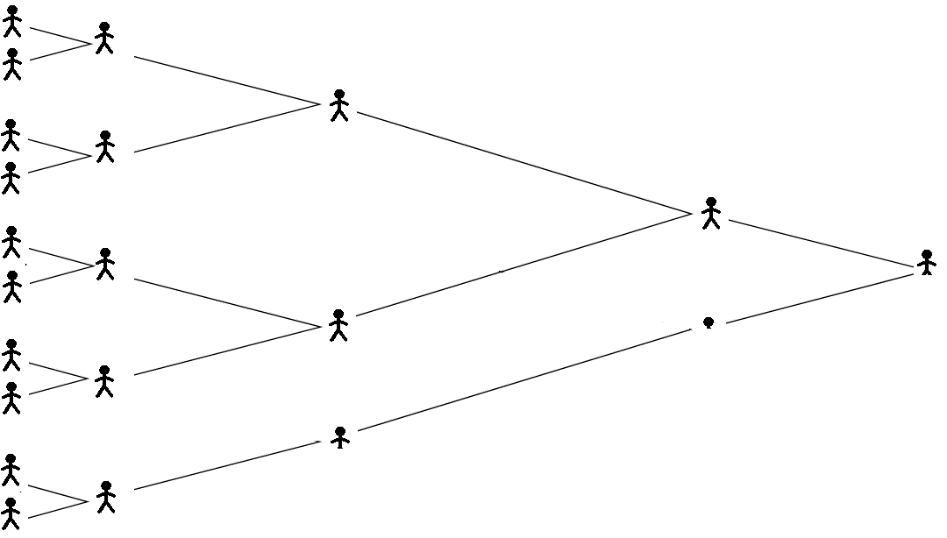 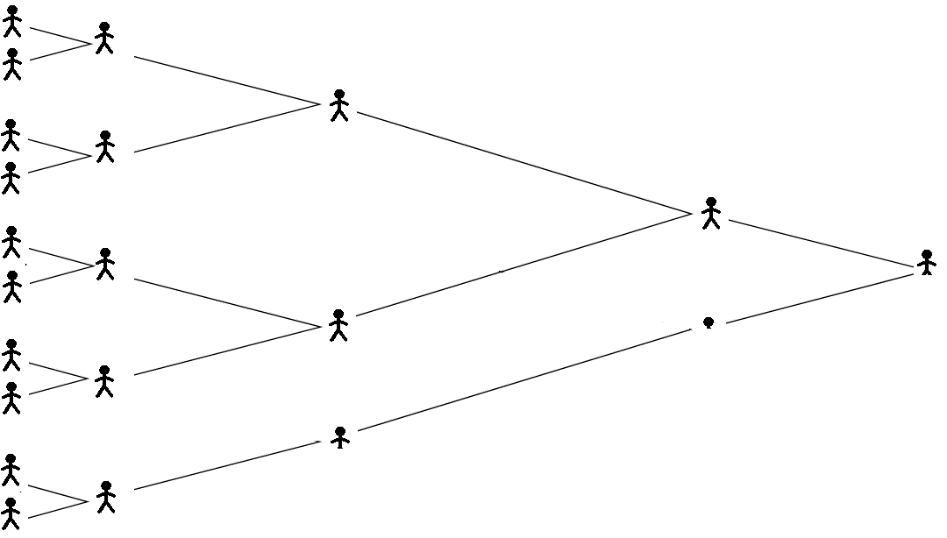 	b.	i.	150,000 × 0.810 = 16,106 people		ii.	150,000 × 0.510 = 146 people		ii.	150,000 × 0.210 = 0.015 people2.	a.	b.	i.	R0 would decrease as the proportion of contacts that produce infection would be decreased assuming the face mask prevents the transmission of the virus.	ii.	R0 would increase as the number of contacts per unit time would increase.c.	If sufficient people have immunity to an infection the proportion of contacts that produces infection will be reduced as even though a contact might be made and the virus transmitted no infection will result.Table 1InterventionReduces the number of contacts per unit timeReduces the proportion of contacts that produces infectionReduces the proportion of contacts that produces infectionCancelling sporting events×Disinfecting trolley handles in the supermarket××Closing schools×Limiting outdoor exercise to once a day×Closing restaurants×Handwashing××Finding a vaccine××